Отчет по мероприятиям месячника оборонно-массовой и военно-патриотической работы, проведенным в МБОУ гимназии № 16.Директор гимназии				Рамонова Е.Б.№Название мероприятия Дата проведенияКоличество участниковПриглашенные участники1Единый классный час – урок мужества:«День снятия блокады Ленинграда»;27.015932Урок  мужества:«День победы под Сталинградом»18.02303Благотворительная акция «Тепло души и сердца солдату» (посещение госпиталя с подарками и сувенирами)24.024Единый классный час «Сильная Армия – сильная Россия21.02.593Председатель «Боевого братства» Сархошев М.Э.5Проведение викторин: «История Вооруженных Сил России» «Полководцы России»;Турнир знатоков курса ОБЖВ течение месячника966Встреча с суворовцами25.0245Майор Тавасиев Э.Х. с воспитанниками7Конкурс рисунков, открыток, поздравленийВ течение месячника290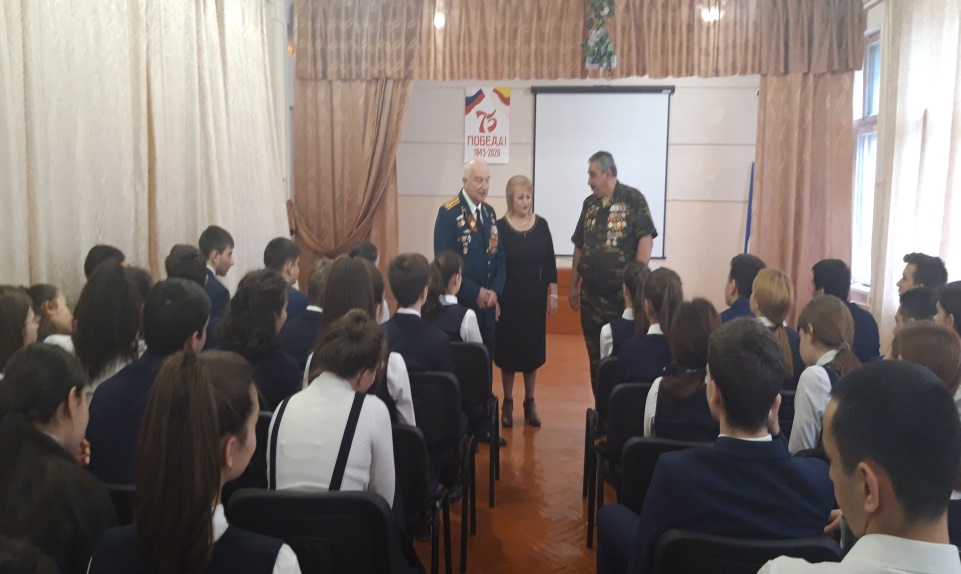 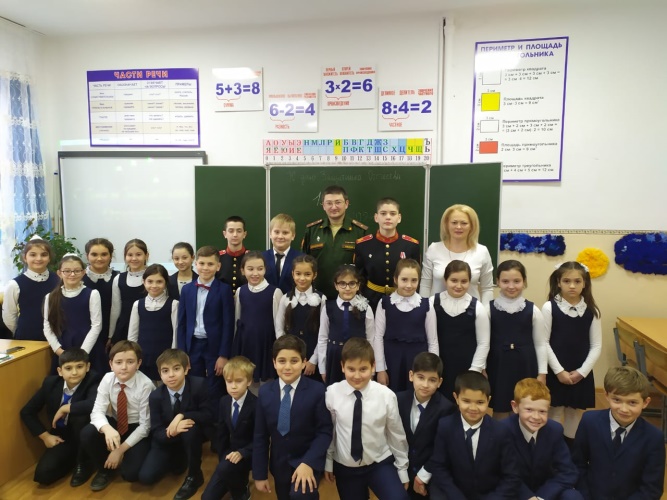 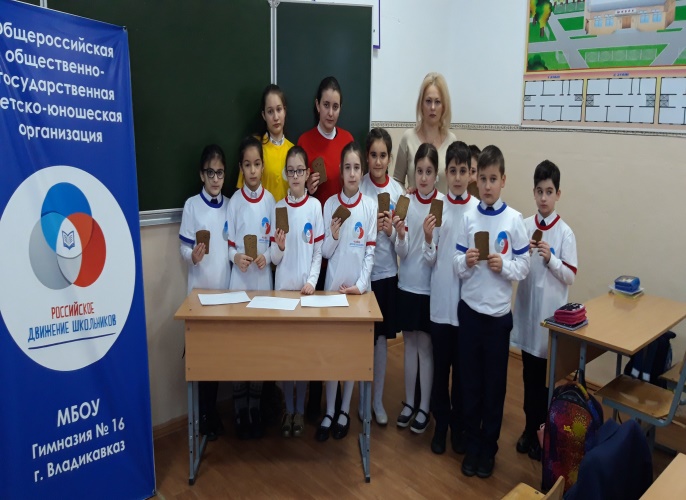 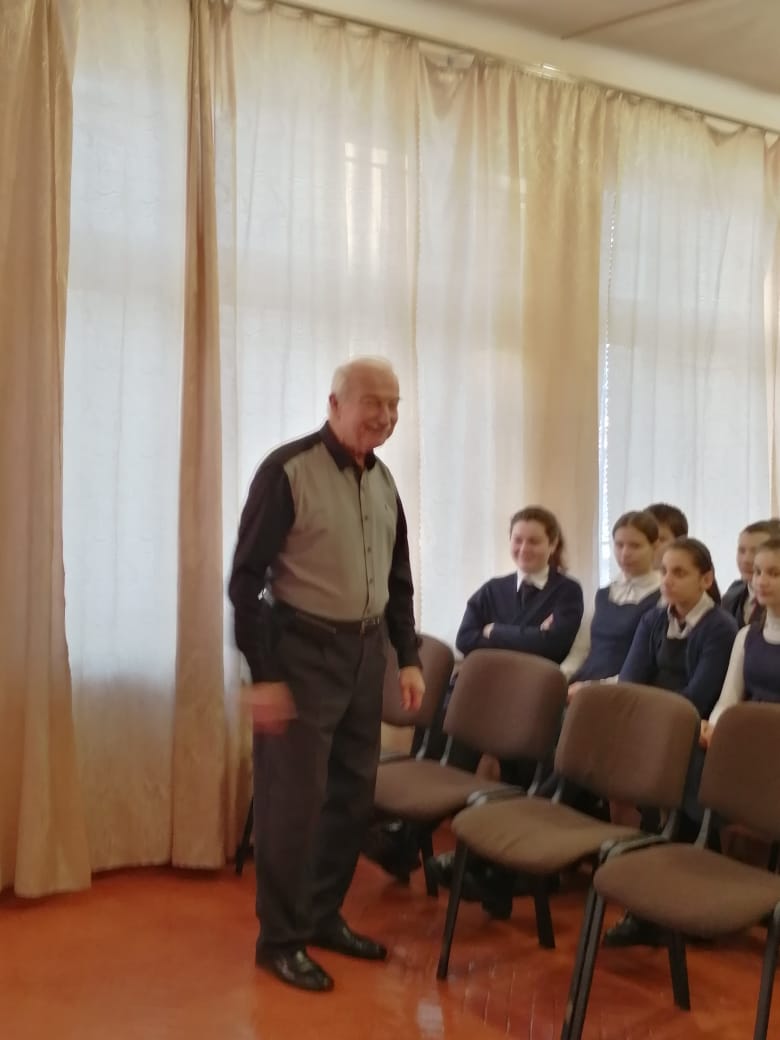 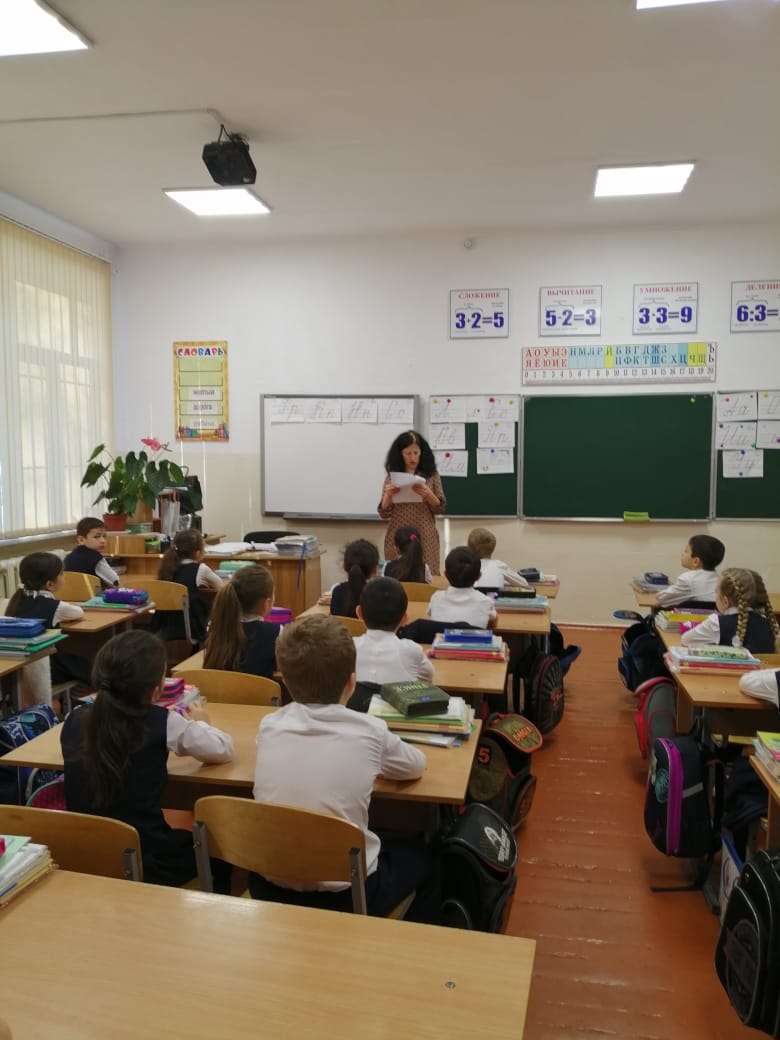 